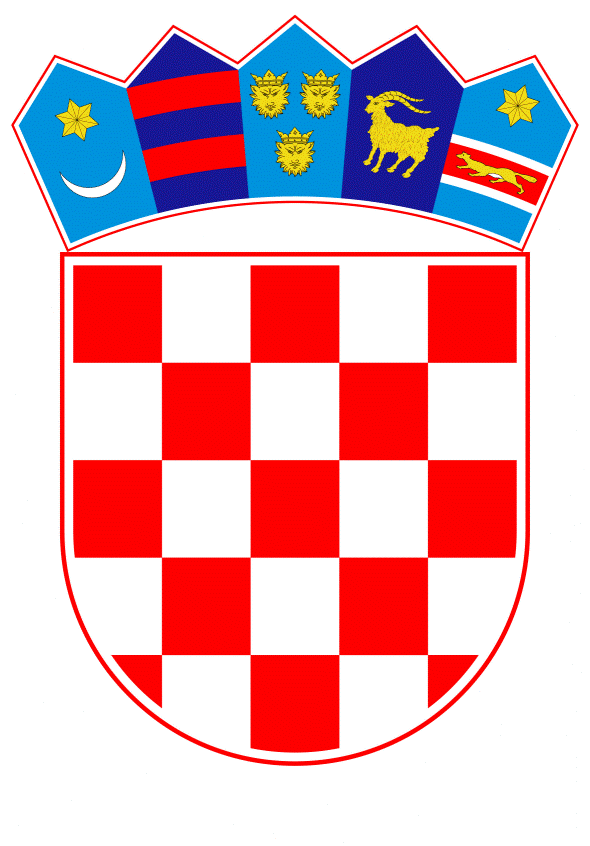 VLADA REPUBLIKE HRVATSKE	Zagreb, 14. listopada 2021.PREDLAGATELJ:	Ministarstvo pravosuđa i uprave PREDMET: Prijedlog zaključka o odbijanju zamolnice Tužiteljstva Bosne i Hercegovine
  od 8. veljače 2021.Banski dvori | Trg Sv. Marka 2  | 10000 Zagreb | tel. 01 4569 222 | vlada.gov.hr                                                                         1P R I J E D L O GNa temelju članka 1. i članka 31. stavka 3. Zakona o Vladi Republike Hrvatske (»Narodne novine«, br. 150/11, 119/14, 93/16 i 116/18), Vlada Republike Hrvatske je na sjednici održanoj _________________2021. godine donijela Z A K LJ U Č A KVlada Republike Hrvatske je stava da bi udovoljenje zamolnici Tužiteljstva Bosne i Hercegovine od 8. veljače 2021., moglo ugroziti suverenitet, sigurnost i druge bitne interese Republike Hrvatske.Zadužuje se Ministarstvo pravosuđa i uprave odbiti zamolnicu Tužiteljstva Bosne i Hercegovine od 8. veljače 2021., temeljem članka 12. stavka 1. točke 3. Zakona o međunarodnoj pravnoj pomoći u kaznenim stvarima (»Narodne novine«, br. 178/04) i temeljem članka 9. i članka 26. točke 2. Sporazuma između Republike Hrvatske i Bosne i Hercegovine o pravnoj pomoći u građanskim i kaznenim stvarima (»Narodne novine – Međunarodni ugovori«, br. 12/96 i 05/03).Klasa: Urbroj: Zagreb,	____ 2021.   P R E D S J E D N I K                                                                                                mr. sc. Andrej Plenković	 OBRAZLOŽENJEMinistarstvo pravde Bosne i Hercegovine dostavilo je Ministarstvu pravosuđa i uprave dana 6. kolovoza 2021. zamolnicu Tužiteljstva Bosne i Hercegovine od 8. veljače 2021., kojom je zamoljeno preuzimanje kaznenog progona protiv visoko rangiranih hrvatskih časnika i generala zbog osnova sumnje da su za vrijeme vojne operacije »Bljesak«, kršeći pravila međunarodnog prava, suprotno odredbama Ženevske konvencije o zaštiti građanskih osoba u vrijeme rata iz 1949. godine i odredbama Dopunskog protokola uz Ženevske konvencije od 12. kolovoza 1949. godine o zaštiti žrtava međunarodnih oružanih sukoba (Protokol 1) članak 76. stavak 1., počinili kazneno djelo ratni zločin protiv civilnog stanovništva iz članka 173. Kaznenog zakona BiH i kazneno djelo povrede zakona i običaja ratovanja iz članka 179. Kaznenog zakona BiH. Zamolnica je dostavljena temeljem Sporazuma između Republike Hrvatske i Bosne i Hercegovine o pravnoj pomoći u građanskim i kaznenim stvarima (»Narodne novine – Međunarodni ugovori«, br. 12/96 i 05/03).Tužiteljstvo Bosne i Hercegovine u zamolnici je rezimiralo da su prijavljeni za vrijeme vojne operacije »Bljesak« učestvovali u izdavanju naredbi za neselektivno granatiranje i artiljerijsko djelovanje po nebranjenim mjestima, civilnim ciljevima i to u periodu 01.05.1995.-06.05.1995. sa područja pod kontrolom HV-a, ispaljenim na područja Bosanske Gradiške i Kozarske Dubice, a što je imalo smrtne posljedice za više civilnih osoba, ranjavanje istih i veliku materijalnu štetu na objektima.Ministarstvo pravosuđa i uprave izradilo je i dostavilo Vladi Republike Hrvatske Izvješće o predmetnoj zamolnici u kojem je sadržan detaljan pregled zaprimljene dokumentacije s analizom i prijedlogom mogućeg daljnjeg postupanja. Slijedom navedenog Izvješća i temeljite analize utvrđeno je da se zamolnicom i dokumentima priloženim zamolnici dovodi u pitanje legitimnost i isključivo obrambeni karakter vojno-redarstvene operacije »Bljesak« koja je bila temelj neovisne i teritorijalno cjelovite Republike Hrvatske. Uzevši u obzir nacionalne interese i strateške ciljeve utvrđene Strategijom nacionalne sigurnosti Republike Hrvatske, zaključuje se da bi se postupanjem po zamolnici mogao ugroziti suverenitet i sigurnost, odnosno drugi bitni interesi Republike Hrvatske.Člankom 12. stavkom 1. točkom 3. Zakona o međunarodnoj pravnoj pomoći u kaznenim stvarima (»Narodne novine«, br. 178/04) propisano je da domaće nadležno tijelo može odbiti zamolbu za međunarodnu pravnu pomoć ako bi udovoljavanje zamolbi dovelo do narušavanja suvereniteta, sigurnosti, pravnog poretka ili drugih bitnih interesa Republike Hrvatske.Člankom 9. i člankom 26. točkom 2. Sporazuma između Republike Hrvatske i Bosne i Hercegovine o pravnoj pomoći u građanskim i kaznenim stvarima (»Narodne novine – Međunarodni ugovori«, br. 12/96 i 05/03) predviđeno je odbijanje pravne pomoći ako bi udovoljenje zamolnici bilo u suprotnosti s pravnim poretkom ili bi moglo štetiti suverenitetu ili sigurnosti zamoljene države.Slijedom navedenog, zadužuje se Ministarstvo pravosuđa i uprave odbiti zamolnicu Tužiteljstva Bosne i Hercegovine temeljem članka 12. stavka 1. točke 3. Zakona o međunarodnoj pravnoj pomoći u kaznenim stvarima (»Narodne novine«, br. 178/04) i temeljem članka 9. i članka 26. točke 2. Sporazuma između Republike Hrvatske i Bosne i Hercegovine o pravnoj pomoći u građanskim i kaznenim stvarima (»Narodne novine – Međunarodni ugovori«, br. 12/96 i 05/03).